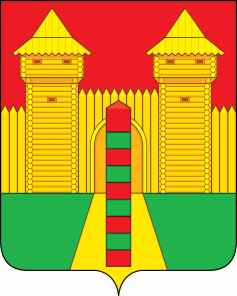 АДМИНИСТРАЦИЯ  МУНИЦИПАЛЬНОГО  ОБРАЗОВАНИЯ «ШУМЯЧСКИЙ  РАЙОН» СМОЛЕНСКОЙ  ОБЛАСТИРАСПОРЯЖЕНИЕот  28.01.2021г.№ 18-р       п. Шумячи    В соответствии статьей 1701 Бюджетного кодекса Российской Федерации, постановлением Администрации муниципального образования «Шумячский район» Смоленской области от 26 июля 2016 года №545 «Об утверждении Правил разработки и утверждения бюджетного прогноза муниципального образования «Шумячский район» Смоленской области на долгосрочный период»               Внести в бюджетный прогноз муниципального образования «Шумячский район» Смоленской области на долгосрочный период до 2025 года, утвержденный распоряжением Администрации муниципального образования «Шумячский район! Смоленской области от 14.02.2020 года №41-р, следующие изменения:разделы 2 и 3 изложить в следующей редакции:«2. Цели и задачи налоговой, бюджетной и долговой политики в долгосрочном периоде.          В сложившихся экономических условиях основными задачами бюджетной и налоговой политики муниципального образования «Шумячский район» Смоленской области на 2021-2023 годы являются:1. Сохранение устойчивости бюджетной системы муниципального образования «Шумячский район» Смоленской области и обеспечение долгосрочной сбалансированности местного бюджета муниципального образования «Шумячский район» Смоленской области и бюджетов поселений Шумячский района Смоленской области.2. Создание условий для восстановления роста экономики, занятости и доходов населения, развития малого и среднего предпринимательства.3. Укрепление доходной базы консолидированного бюджета муниципального образования «Шумячский район» Смоленской области за счет повышение эффективности администрирования неналоговых доходов и мобилизации имеющихся резервов.4. Реализация приоритетных направлений и национальных проектов, в первую очередь направленных на решение задач, поставленных в Указе Президента Российской Федерации от 07 мая 2018 года № 204 «О национальных целях и стратегических задачах развития Российской Федерации на период до 2024 года».5. Сохранение социальной направленности консолидированного бюджета муниципального образования «Шумячский район» Смоленской области.6. Обеспечение прозрачного механизма оценки эффективности предоставленных налоговых льгот, установленных соответствующими нормативно – правовыми актами.7. Открытость и прозрачность управления общественными финансами.Налоговая политика         Основными целями налоговой политики муниципального образования «Шумячский район» Смоленской области на 2021 год и на плановый период 2022 и 2023 годов является с одной стороны сохранение условий для поддержания устойчивого роста экономики муниципального образования «Шумячский район» Смоленской области, предпринимательской и инвестиционной активности, с другой стороны - сохранение бюджетной устойчивости, получение необходимого объема бюджетных доходов и обеспечение сбалансированности консолидированного бюджета муниципального образования «Шумячский район» Смоленской области.     Основными направлениями налоговой политики муниципального образования «Шумячский район» Смоленской области на 2021 – 2023 годы будут являться:    	1. Мобилизация доходов    	В целях мобилизации доходов в консолидированный бюджет муниципального образования «Шумячский район» Смоленской области планируется проведение следующих мероприятий:- продолжение работы, направленной на повышение объемов поступлений в бюджет муниципального образования «Шумячский район» Смоленской области и бюджеты поселений Шумячского района Смоленской области налога на доходы физических лиц за счет создания условий для роста общего объема фонда оплаты труда, легализации «теневой» заработной платы, доведение ее до среднеотраслевого уровня, а также проведения мероприятий по сокращению задолженности по налогу на доходы физических лиц;- вовлечение граждан в предпринимательскую деятельность и сокращение неформальной занятости, в том числе путем перехода граждан на применение налога на профессиональный доход;- усиление работы по погашению задолженности по налоговым платежам;- актуализация работы по расширению налоговой базы по имущественным налогам путем выявления и включения в налогооблагаемую базу недвижимого имущества и земельных участков, которые до настоящего времени не зарегистрированы или зарегистрированы с указанием неполных (неактуальных) сведений, необходимых для исчисления налогов.  	 В целях формирования комфортной потребительской среды будет продолжена работа по созданию условий для развития малых форматов торговли в муниципальном образовании «Шумячский район» Смоленской области, в том числе легализации незаконно установленных нестационарных торговых объектов, что в свою очередь обеспечит рост налоговых поступлений в местный бюджет.   	2. Совершенствование налогового администрирования    	В целях совершенствования налогового администрирования следует продолжить работу:- по повышению ответственности администраторов доходов бюджета муниципального образования «Шумячский район» Смоленской области за эффективное прогнозирование, своевременность, полноту поступления и сокращение задолженности администрируемых платежей;- по взаимодействию органов власти всех уровней и органов местного самоуправления, в рамках деятельности межведомственных рабочих групп (комиссий) по контролю за поступлением платежей, в целях увеличения собираемости налогов и сборов, поступающих в консолидированный бюджет муниципального образования «Шумячский район» Смоленской области, и сокращения недоимки;- по актуализации на постоянной основе сведений, предоставляемых органами, осуществляющими регистрацию и учет объектов недвижимого имущества, в УФНС России по Смоленской области;- по проведению органами местного самоуправления муниципального образования «Шумячский район» Смоленской области совместно с территориальными налоговыми органами индивидуальной работы с физическими лицами, имеющими задолженность в бюджет по имущественным налогам, информирование работодателей сотрудников, имеющих задолженность по имущественным налогам.   	Для наполнения доходной базы местных бюджетов за счет увеличения собираемости земельного налога будет активизирована работа в рамках муниципального земельного контроля с целью выявления фактов использования земельных участков не по целевому назначению (неиспользования), а также фактов самовольного занятия земельных участков и использования земельных участков без оформленных в установленном порядке правоустанавливающих документов.Бюджетная политика         Основными направлениями бюджетной политики муниципального образования «Шумячский район» Смоленской области на среднесрочный период являются:- концентрация расходов на первоочередных и приоритетных направлениях, в том числе на достижении целей и результатов региональных проектов, направленных на реализацию национальных проектов;- сохранение достигнутых соотношений к среднемесячному доходу от трудовой деятельности средней заработной платы отдельных категорий работников бюджетной сферы, поименованных в указах Президента Российской Федерации;- обеспечение выплаты заработной платы работникам организаций бюджетной сферы не ниже минимального размера оплаты труда, устанавливаемого на федеральном уровне;- повышение реалистичности и минимизация рисков несбалансированности бюджета;	- обеспечение бесперебойного финансирования действующих расходных обязательств;- недопущение принятия новых расходных обязательств, не обеспеченных источниками финансирования;-  участие в областных и федеральных программах, -  реализацию мер социальной поддержки населения, в первую очередь исходя из адресности и нуждаемости граждан;          - применение нормативов материально-технического обеспечения органов местного самоуправления;	- планирование бюджетных ассигнований осуществлять по принципу: бережливость и максимальная отдача, снижение неэффективных трат бюджета района, пересмотр бюджетных затрат на закупку товаров, работ и услуг для муниципальных нужд и нужд муниципальных учреждений, а также иных возможных к сокращению расходов;- выполнение условий соглашения о мерах по социально – экономическому развитию и оздоровлению муниципальных финансов, а также исполнение муниципальным образованием «Шумячский район» Смоленской области обязательств, предусмотренных указанным соглашением; - обеспечение прозрачности (открытости) и публичности процесса управления общественными финансами, гарантирующих обществу право на доступ к от-крытым государственным данным, в том числе в рамках размещения финансовой и иной информации о бюджете и бюджетном процессе на едином портале бюджетной системы Российской Федерации, а также на официальном сайте Администрации муниципального образования «Шумячский район» Смоленской области, размещение основных положений решения о бюджете муниципального образования «Шумячский район» Смоленской области в формате «Бюджет для граждан» в социальных сетях.Долговая политикаДолговая политика является частью бюджетной политики, проводимой Администрацией муниципального образования «Шумячский район» Смоленской области, и управление муниципальным долгом непосредственно связано с бюджетным процессом. Реализация долговой политики осуществляется в соответствии со следующими целями:- стабильное обслуживание долговых обязательств;- прогнозирование и предотвращение рисков, связанных со структурой муниципального долга;- равномерное распределение долговой нагрузки на местный бюджет.В процессе управления муниципальным долгом приоритетными являются следующие задачи:- обеспечение сбалансированности местного бюджета при недостаточности собственных источников финансирования дефицита местного бюджета;- поэтапное сокращение объема муниципального долга к объему доходов местного бюджета без учета объема безвозмездных поступлений;- снижение дефицита местного бюджета;- привлечение муниципальных заимствований в объемах, дополняющих доходы местного бюджета до объема, необходимого для обеспечения исполнения принятых бюджетных обязательств;- достижение эффективного и целевого использования заемных средств;- учет и регистрация долговых обязательств;- обеспечение раскрытия информации о муниципальном долге. 3. Основные параметры прогноза социально-экономического развития муниципального образования «Шумячский район» Смоленской области на долгосрочный период и условия реализации бюджетного прогноза.Параметры прогноза социально-экономического развития Шумячского района Смоленской области на период 2020-2025 годы разработаны на основе анализа текущей социально-экономической ситуации. При разработке основных параметров прогноза использованы отчетные данные, предоставленные территориальным органом Федеральной службы государственной статистики по Смоленской области, а также предприятий и организаций, расположенных на территории района.Цели и задачи прогноза на местном уровне ограничиваются, в основном, вопросами выполнения обязательств по содержанию объектов социальной сферы и муниципального хозяйства, решением наиболее острых первоочередных социальных вопросов и поступающих наказов.Целью социально-экономического политики муниципального образования является повышение уровня жизни населения на основе производственного роста субъектов экономики, обеспечение нормального функционирования отраслей социальной сферы, максимально возможной занятости и улучшение качества жизни населения.Прогнозом на период 2020-2025 годы определены следующие приоритеты социально-экономического развития муниципального образования «Шумячский район» Смоленской области:- сохранение и развитие промышленного потенциала на территории муниципального образования, создание условий для развития эффективных производств;- создание благоприятного инвестиционного и предпринимательского климата на территории муниципального образования;- создание условий для эффективной занятости населения, сохранение и создание рабочих мест;- рост бюджетной обеспеченности муниципального образования за счет увеличения налогового потенциала и повышения эффективности управления муниципальным имуществом;- развитие отраслей социальной сферы, повышение качества, доступности и разнообразия, предоставляемых гражданам муниципальных услуг;- проведение политики стимулирования жилищного строительства;- создание условий для комфортного проживания населения путем реализации мероприятий по благоустройству территории поселка, ремонту сети автомобильных дорог;- обеспечение бесперебойной работы систем жилищно-коммунального хозяйства, степени устойчивости и надежности функционирования коммунальных систем жизнеобеспечения населения;- экономия и рациональное использование топливно-энергетических ресурсов, разработка и реализация мер, стимулирующих энергосбережение и повышение энергетической эффективности в сфере жилищно-коммунального хозяйства;- повышение уровня безопасности жизни населения.По прогнозным расчётам объём отгруженных товаров собственного производства, выполненных работ и   услуг собственными силами предприятий и организаций в действующих ценах к 2025 году составит 165,9 млн. руб. По прогнозной оценке к 2025 году всеми категориями хозяйств будет произведено сельскохозяйственной продукции в объёме 396,0 млн. руб. (116,2% к 2020 году). Развитие рынка труда в среднесрочной перспективе будет проходить в условиях демографических ограничений и в значительной степени определяться общей ситуацией в экономике. Прогноз развития рынка труда и занятости составлен с учётом сокращения численности населения и изменения возрастного состава населения. Демографическая ситуация будет вызывать снижение численности занятых в экономике. Демографическая ситуация будет развиваться под влиянием сложившихся тенденций рождаемости и смертности. Одним из рисков социально-экономического развития в долгосрочном периоде остается сокращение численности населения, в том числе в трудоспособном возрасте. По прогнозным расчётам среднегодовая численность населения к 2025 году составит 8,664 тыс. человек. К 2025 году планируется улучшение инвестиционного климата за счёт привлечения новых инвесторов. Прогноз развития потребительского рынка товаров и услуг в среднесрочной перспективе учитывает влияние инфляционных процессов, роста реальных денежных доходов населения. Параметры прогноза социально-экономического развития муниципального образования «Шумячский район» Смоленской области на долгосрочный период приведены в приложении №1 бюджетному прогнозу муниципального образования «Шумячский район» Смоленской области на долгосрочный период до 2025 года.»;2) абзацы 3 и 4 раздела 4 изложить в следующей редакции:«В условиях бюджетного прогноза ожидается снижение общих доходов местного бюджета: с 302 821,3 тыс. рублей в 2020 году до 252 373,4 тыс. рублей к 2025 году (в 1,2 раза).Расходы местного бюджета прогнозируются со снижением с 303 128,0 тыс. рублей в 2020 году до 252 373,4 тыс. рублей к 2025 году (в 1,2 раза).»;3) абзац 3 раздела 5 изложить в следующей редакции:«Расходы на обслуживание муниципального долга муниципального образования «Шумячский район» Смоленской области составят 0,9 тыс. рублей в 2020 году и спрогнозированы с увеличением к 2025 году до 1,0 тыс. рублей.».          4) приложение №1 «Основные параметры прогноза социально-экономического развития муниципального образования «Шумячский район» Смоленской области» изложить в новой редакции (прилагается);          5) приложение №2 «Структура доходов и расходов местного бюджета на долгосрочный период» изложить в новой редакции (прилагается);          6) приложение №3 «Данные о распределении бюджетных ассигнований по муниципальным программам (на период их действия) и непрограммным направлениям деятельности» изложить в новой редакции (прилагается).Главы муниципального образования «Шумячский район» Смоленской области                                                 А.Н. Васильев                 Приложение №1к бюджетному прогнозу муниципального образования «Шумячский район» Смоленской области на долгосрочный период    до 2025 годаОСНОВНЫЕ ПАРАМЕНТРЫпрогноза социально-экономического развития муниципального образования «Шумячский район» Смоленской области на долгосрочный период                                    Приложение №2к бюджетному прогнозу муниципального образования «Шумячский район» Смоленской области на долгосрочный период до 2025 годаСТРУКТУРА доходов и расходов местного бюджета на долгосрочный период                              Приложение №3к бюджетному прогнозу муниципального образования «Шумячский район» Смоленской области на долгосрочный период до 2025 годаДАННЫЕ о распределении бюджетных ассигнований по муниципальным программам (на период их действия) и непрограммным направлениям деятельностиО внесении изменений в бюджетный прогноз  муниципального образования «Шумячский район» Смоленской области на долгосрочный период до 2025 годаПоказательЕдиница измерения2020 год2021 год2022 год2023 год2024 год 2025 годОбъем промышленного производствамлн. рублей152,8161,7163,6165,9165,9165,9Темпы роста объема промышленного производства% к предыдущему году100,8105,8101,2101,4100,0100,0Объем реализации продукции сельского хозяйствамлн. рублей340,7357,5375,5396,0396,0396,0Темп роста объема реализации продукции сельского хозяйства% к предыдущему году103,8104,9105,0105,5100,0100,0Фонд начисленной заработной платы всех работниковмлн. рублей333,212342,512351,812361,112361,112361,112Численность населения (среднегодовая)тыс. человек8,9488,8608,7728,6848,6748,664Среднемесячная номинальная начисленная заработная плататыс. рублей25,026,027,028,028,028,0Темпы роста среднемесячной номинальной начисленной заработной платы% к предыдущему году109,1104,0103,8103,7100,0100,0(тыс. рублей)(тыс. рублей)(тыс. рублей)(тыс. рублей)(тыс. рублей)ПоказательПоказатель2020 год2021 год2022 год2023 год2023 год2024 год 2025 год112345567Доходы, всегоДоходы, всего302 821,3267 609,0 043245 983,8252 373,4252 373,4252 373,4252 373,4в том числе:в том числе:налоговые доходыналоговые доходы23 954,925 644,326 170,9 27 535,327 535,327 535,327 535,3из них:из них:налог на доходы физических лицналог на доходы физических лиц17 633,618 933,319 896,320 968,020 968,020 968,020 968,0неналоговые доходыненалоговые доходы1 853,51 251,726 962,338 870,738 870,738 870,738 870,7безвозмездные поступлениябезвозмездные поступления277 012,9240 713,0192 850,6185 967,4185 967,4185 967,4185 967,4из них:из них:безвозмездные поступления из бюджетов других уровнейбезвозмездные поступления из бюджетов других уровней277 012,9240 713,0192 850,6185 967,4185 967,4185 967,4185 967,4из них:из них:дотациидотации137 621,2134 653,194 230,082 091,082 091,082 091,082 091,0субсидиисубсидии43 102,80,00,00,00,00,00,0субвенциисубвенции96 135,4105 902,998 463,6103 719,4103 719,4103 719,4103 719,4Расходы, всегоРасходы, всего303 128,0267 609,0245 983,8252 373,4252 373,4252 373,4252 373,4в том числе:в том числе:межбюджетные трансфертымежбюджетные трансферты23 892,924 601,425 427,726 413,726 413,726 413,726 413,7расходы без учета межбюджетных трансфертоврасходы без учета межбюджетных трансфертов279 235,1243 007,6220 556,1225 959,7225 959,7225 959,7225 959,7Дефицит/профицитДефицит/профицит0,00,00,00,00,00,00,0(тыс. рублей)(тыс. рублей)(тыс. рублей)(тыс. рублей)(тыс. рублей)(тыс. рублей)(тыс. рублей)ПоказательПоказатель2020 год2021 год2022 год2023 год2024год 2025 год2025 годРасходы, всегоРасходы, всего303 128,0267 609,0245 983,8252 373,4252 373,4252 373,4252 373,4в том числе:в том числе:расходы на реализацию муниципальных программ:расходы на реализацию муниципальных программ:295 527,7258 049,4238 225,2240 844,5Муниципальная программа «Развитие образования и молодежной политики в муниципальном образовании «Шумячский район» Смоленской области»Муниципальная программа «Развитие образования и молодежной политики в муниципальном образовании «Шумячский район» Смоленской области»142 404,4139 976,4129 330,7130 789,9Муниципальная программа «Развитие культуры и спорта в муниципальном образовании «Шумячский район» Смоленской области»Муниципальная программа «Развитие культуры и спорта в муниципальном образовании «Шумячский район» Смоленской области»52 879,351 474,949 297,049 296,9Муниципальная программа «Управление муниципальными финансами муниципального образования «Шумячский район» Смоленской области»Муниципальная программа «Управление муниципальными финансами муниципального образования «Шумячский район» Смоленской области»28 886,630 005,030 581,331 567,3Муниципальная программа «Создание условий для эффективного управления муниципальным образованием «Шумячский район»  Смоленской области»Муниципальная программа «Создание условий для эффективного управления муниципальным образованием «Шумячский район»  Смоленской области»28 871,032 576,625 047,725 073,9Муниципальная программа «Обеспечение жильем молодых семей» муниципального образования «Шумячский район» Смоленской областиМуниципальная программа «Обеспечение жильем молодых семей» муниципального образования «Шумячский район» Смоленской области767,3160,00,00,0Муниципальная программа «Капитальный ремонт и ремонт автомобильных дорог общего пользования муниципального образования «Шумячский район» Смоленской области»Муниципальная программа «Капитальный ремонт и ремонт автомобильных дорог общего пользования муниципального образования «Шумячский район» Смоленской области»39 090,83 831,53 968,54 116,5Муниципальная программа «Создание условий для обеспечения безопасности жизнедеятельности населения муниципального образования «Шумячский район» Смоленской области»Муниципальная программа «Создание условий для обеспечения безопасности жизнедеятельности населения муниципального образования «Шумячский район» Смоленской области»0,03,00,00,0Муниципальная программа «Развитие сельского хозяйства и регулирование рынков сельскохозяйственной продукции, сырья и продовольствия в Шумячском районе Смоленской области»Муниципальная программа «Развитие сельского хозяйства и регулирование рынков сельскохозяйственной продукции, сырья и продовольствия в Шумячском районе Смоленской области»0,05,00,00,0Муниципальная программа «Гражданско-патриотическое воспитание граждан на территории муниципального образования «Шумячский район» Смоленской области»Муниципальная программа «Гражданско-патриотическое воспитание граждан на территории муниципального образования «Шумячский район» Смоленской области»3,03,00,00,0Муниципальная программа «Повышение значений показателей доступности для инвалидов объектов и услуг в Шумячском районе Смоленской области»Муниципальная программа «Повышение значений показателей доступности для инвалидов объектов и услуг в Шумячском районе Смоленской области»2 624,313,00,00,0Муниципальная программа «Развитие добровольчества (волонтерства) в муниципальном образовании «Шумячский район» Смоленской области»Муниципальная программа «Развитие добровольчества (волонтерства) в муниципальном образовании «Шумячский район» Смоленской области»1,01,00,00,0непрограммные направления деятельностинепрограммные направления деятельности7 600,39 559,6 4 058,64 028,9